PROBLEMARIO BLOQUE 6TECNICAS PARA RESOLVER ECUACIONES LINEALESUtilizando las propiedades de la igualdad resolver la siguiente ecuación lineal.Resolver y comprobar las siguientes ecuaciones de primer grado.Crucigrama Algebraico. Para llenarlo tendrás que resolver las ecuaciones de primer grado, Utiliza la hoja de respuestas. ¡Anímate! 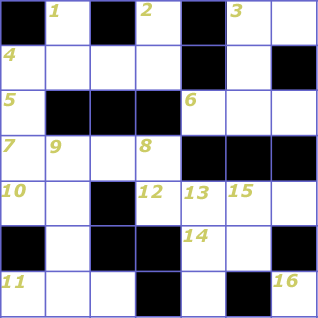 Resuelve las siguientes actividades.Grafica las siguientes funciones, encuentre la ordenada en el origen y comprueba tus resultados en WINPLOT/MOBIPLOTTER. (Anexa la impresión).Basándote en el ejercicio anterior, calcula la pendiente de la forma y=mx+bResolver los siguientes problemas de aplicación utilizando algoritmos algebraicos y coloca el resultado dentro del recuadroMagia con algebra¿Te gusta hacer trucos de magia?
¿Has probado a hacerlos con un poco de álgebra?En lugar de sombrero de mago necesitarás una hoja de papel y en lugar de varita mágica un lápiz. ¿Listo? Vamos a hacer la prueba a ver qué tal funciona, plantea cada ejercicio a través del Álgebra:Magia con algebra¿Te gusta hacer trucos de magia?
¿Has probado a hacerlos con un poco de álgebra?En lugar de sombrero de mago necesitarás una hoja de papel y en lugar de varita mágica un lápiz. ¿Listo? Vamos a hacer la prueba a ver qué tal funciona, plantea cada ejercicio a través del Álgebra:Ejercicio 11) Piensa un número
2) Al número que pensaste súmale el número que sigue.
3) Al resultado del paso anterior súmale 9.
4) Divide el resultado entre 2
5) A lo que quedó réstale el número que pensaste. ¿El número que quedó es (    )?Algoritmo Algebraico:Ejercicio 2Escribe el numero que calzas Multiplícalo por 2Súmale 5Multiplícalo por 50Súmale un numero de 2 cifras réstale 250Algoritmo Algebraico:  3x+5=7x-258+x=14-2x2x+1=x+94x-1=3(x-2)=2x8+x=14-2x3X+4(X-2)=2-(X+8)Verticales1) 3x + 2 = 32
2) x/5 = 16
3) 2x + 8 = 440
5) 2x - 9 = x + 18
8) 9x + 9 = 900
9) ¼ x - 2 = 250
13) x/3 - 11 = x - 233 
15) x + 5 = 2x - 80 Horizontales3) 7x - 4 = 171
4) 8x - 920 = 7,080
6) ½ x + 8 = 887) 5x = 35,745
10) 4x - 4 = 3x + 6
11) 5/2 x + 40 = 500
12) x/9 - 43 = 1,00014) x/7 - 5 = 0
16) 5x - 4x + 3x + 8 = 8HOJA DE RESPUESTASHOJA DE RESPUESTAS3x + 2 = 327x - 4 = 171x/5 = 168x - 920 = 7,0802x + 8 = 440½ x + 8 = 882x - 9 = x + 185x = 35,7459x + 9 = 9004x - 4 = 3x + 6¼ x - 2 = 2505/2 x + 40 = 500 x/3 - 11 = x - 233 x/9 - 43 = 1,000x + 5 = 2x - 80 x/7 - 5 = 05x - 4x + 3x + 8 = 85x - 4x + 3x + 8 = 8.Y=2x-6Y=-2x-6Y=x+2Y=-x+2La edad de Enrique es la mitad de la de Pedro; La de Juan es el triple de la de Enrique y la de Eugenio es del doble de la de Juan. Si las cuatro edades suman 132 años qué edad tiene cada uno.Encuentra tres números consecutivos tales que el doble del mayor mas el triple del mediano mas el cuádruplo del menor sean 727Compre dos discos compactos de música que tenían el mismo precio. Como había promoción me hicieron un descuento de $45. Si en total pague $98.50. ¿Cuánto costaba originalmente cada disco? Para el lanzamiento del mercado de un nuevo producto se entrevisto a un grupo de personas; de estas, 9389 (que representaban el 82% del total de entrevistados) hablaron a favor del producto. ¿A cuanta gente se entrevisto?Invite a dos amigos a festejar mi cumpleaños pague con dos billetes de $500 la cena del restaurante y de cambio recibí $379. ¿Cuál fue el importe de la propina si el pago incluyo el 15% de la misma?